                                                                                                Проект 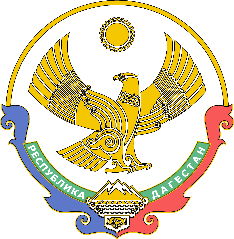 МИНИСТЕРСТВО ОБРАЗОВАНИЯ И НАУКИРЕСПУБЛИКИ ДАГЕСТАН(Минобрнауки РД)П Р И К А З«____» ______ 2023 г.                        Махачкала                              №_________                            
О признании утратившим силу приказа Министерства образования и науки Республики Дагестан от 21 ноября 2019 г. № 2425-02/19В целях приведения нормативной правовой базы Министерства образования и науки Республики Дагестан в соответствие с законодательством Республики Дагестан, а также в соответствии с постановлением Правительства Республики Дагестан от 31.07.2014 № 350 «Вопросы Министерства образования и науки Республики Дагестан» (Собрание законодательства Республики Дагестан», 2014, № 16, ст. 913; интернет-портал правовой информации Республики Дагестан (www.pravo.e-dag.ru), 2023,                    19 июня, № 05002011453), ПРИКАЗЫВАЮ:1. Признать утратившим силу приказ Министерства образования и науки Республики Дагестан от 21 ноября 2019 г. № 2425-02/19 «Об утверждении Порядка проведения отбора муниципальных образований Республики Дагестан для предоставления субсидии из республиканского бюджета Республики Дагестан на реализацию мероприятий по созданию в дошкольных образовательных, общеобразовательных организациях, организациях дополнительного образования детей (в том числе организациях, осуществляющих образовательную деятельность по адаптированным основным общеобразовательным программам) условий для получения детьми-инвалидами качественного образования» (зарегистрирован в Минюсте РД 13.12.2019 № 5223);2. ГКУ РД «Информационно-аналитический центр» (Амиралиев К.Н.) разместить настоящий приказ на официальном сайте Министерства образования и науки Республики Дагестан в информационно-телекоммуникационной сети «Интернет».3. Направить настоящий приказ на государственную регистрацию                  в Министерство юстиции Республики Дагестан.4. Настоящий приказ вступает в силу в установленном законодательством порядке.5. Контроль за исполнением настоящего приказа возложить на первого заместителя министра образования и науки Республики Дагестан Далгатову А.О.Министр                                                                                                    Я. Бучаев